106年度「花蓮縣文化資產導遊領隊培訓計畫」
神軌奇航Ⅲ-臨港歷史廊道文化導覽工作坊研習簡章一、培訓背景    在文化部鐵道藝術網絡的支持下，104、105年花蓮縣文化局在花蓮鐵道文化園區已針對東線鐵道、花蓮臨港鐵道舉辦了兩梯次的文化資產導遊領隊研習。由專業師資藉由研習授課與現場導覽，引領學員認識東線鐵道的發展歷史、鐵道文物及古董車輛。研習過程也搭配行動導覽工具、創新遊程平台的使用，探索通訊科技在文化觀光導覽應用的可能性。過去兩年的經驗，也使我們體認到當前行動科技應用及深度旅遊的服務需求。如何連結文資空間的現場導覽與多元想像，已成為文化資產整體經營策略的重要方向。     106年度的文化資產導遊領隊培訓，將在前兩屆的研習基礎上，以城市百年發展及臨港歷史現場為主軸，規劃進階的課程。內容上將結合文化部推動『再造歷史現場』的核心理念，將文化資產保存與推廣作為空間治理的重點，並結合數位科技作為人文記憶的載體。研習課程將以串聯舊花蓮港(南濱)及花蓮港(築港)的海岸線、臨港線沿線的重要歷史現場，以文資講座論壇搭配數位地圖平台的使用教學的方式，引導學員認識花蓮臨港歷史廊道的發展軌跡。二、培訓目的為強化文化局就文化部再造歷史現場專案計畫所提之「花蓮市太平洋臨港廊道歷史場景再現計畫」之歷史論述，規劃以花蓮臨港歷史廊道的發展脈絡為基礎，舉辦主題性研習課程。在前兩屆的文化資產導遊領隊研習基礎上，以城市百年發展及臨港歷史現場為主軸，規劃進階的課程。藉以激發不同領域專家與民眾互動所產生之創意發想，課程亦可強化導遊及領團專業核心能力、提升人力素質與國際競爭力。
三、辦理單位:指導單位：文化部文化資產局主辦單位：花蓮縣文化局承辦單位：國立東華大學執行單位：國立東華大學東臺灣中心
計畫主持：郭俊麟（國立東華大學臺灣文化學系副教授）協辦單位：中研院人社中心GIS專題中心、東華大學臺灣文化學系四、研習內容    本研習以花蓮臨港歷史廊道的發展脈絡為基礎，規劃主題性的研習課程，促進文化發展與傳承。邀請專業講師授課指導，強化導覽人員的鐵道文化知識與導覽能力，提升其文資空間的歷史認識與多元想像。結合數位地圖平台的教學與運用，以軟體帶動硬體，培養導覽人員運用相關數位資源與行動導覽平台的技術能力。    培訓課程主要以工作坊的形式，以室內授課規劃連續兩天的研習。課程包含(1)花蓮市百年歷史地圖 (2)花蓮臨港廊道故事地圖 (3)花蓮鐵道文化園區、(4)美崙溪畔日式歷史建築群、(5)花蓮港休閒碼頭與鳥踏石聚落遺址等主題。培訓對象、招收人數及相關時間地點如下:培訓對象：年滿18歲以上，導遊、領隊從業人員、各機關(構)導覽志工、文史工作者、以及有志從事文化資產導覽之大專院校學生等。招收人數：60人。研習時間：106年9月29日(五)、9月30日(六)共兩天。    研習地點：花蓮縣環境永續教育中心/集賢館
              花蓮市中美路68號研習費用：免費。五、報名及徵選辦法報名日期: 106年9月10日至9月24日錄取公告: 106年9月25日報名及錄取方式：採線上報名；依報名順序錄取，正取60名及備取20名，額滿為止。活動開放旁聽，惟旁聽者無法取得研習證書及徽章。報名網址：https://goo.gl/forms/e1UXGSF9XxBwI9Z92 聯絡窗口：國立東華大學臺灣文化學系「數位人文與地圖研究室」
          電話: 03-8635215   Email:jinlin@mail.ndhu.edu.tw六、課程表七、證書核發辦法    凡於報名期間完成線上報名，且全程參與研習的學員(研習期間無缺課)，可取得文化局頒發之中英文研習證書，及研習紀念徽章一只。八、主題圖台介紹-花蓮市百年歷史地圖計畫執行團隊與中研院共同開發花蓮市百年歷史地圖系統，在中研院台灣百年歷史地圖系統的基礎架構，建立花蓮地區城市及臨港發展的20套主題歷史地圖與航空影像。本研習所將介紹的花蓮市百年歷史地圖圖資包含:1895 花蓮地區假製版五萬分一地形圖，1/500001897 田代安定台東豫察報文花蓮港街附圖。1910 花蓮港市區改正平面圖,1/24001912 花蓮港市街(比例尺不明，總督府公文類纂附圖)1931 花蓮港市街圖(比例尺不明，花蓮港廳勢附圖)1931 花蓮港街一般圖(1/50,000)1931 沙婆礑溪流域圖(1/2500，水利署數位典藏)1931 花蓮港街職業明細圖1934 花蓮港市區計劃圖,1/24001936 花蓮港都市計畫圖,1/6000 1937 花蓮港市區計畫圖,1/60001937 花蓮港築港計畫平面圖1941 花蓮水道分布圖，1/50,0001945 AMS Karenko美軍都市圖, 1/75001945 美軍歷史航拍-南濱1945 美軍歷史航拍-舊市區1945 美軍歷史航拍-美崙1948 能資局歷史航拍1980 花蓮市街圖,1/100001982 花蓮舊市區都市地形圖，1/25003. 花蓮市百年歷史地圖系統，網址: http://gissrv4.sinica.edu.tw/gis/hualien.html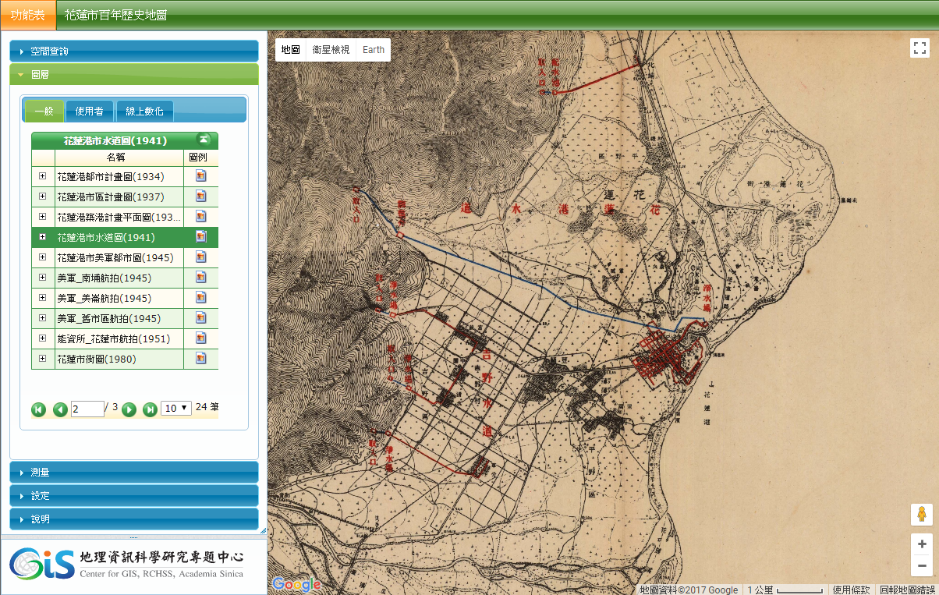 九、工作坊講師簡介廖泫銘現職中央研究院人文社會科學研究中心研究助技師，中華民國地圖學會學術委員會主任委員。專長為地理資訊科學、數位典藏、數位人文、電腦製圖等。十多年來參與國內外大型地圖與遙測數位典藏計畫工作，並擔任國內各地方政府及學術單位GIS教育推廣、歷史地圖數位典藏應用的講師。從空間資訊技術專業跨足地圖及人文教育，是國內少數的全方位地圖專家。潘繼道現任國立東華大學臺灣文化學系副教授，研究專長為東臺灣原住民族史、東臺灣歷史文化。潘老師是土生土長的花蓮人，因緣際會下得知自己有八分之一的西拉雅血統，再加上對這塊土地執著的情感，使他自碩士開始，就著手進行關於臺灣後山平埔族的研究。他的足跡踏遍這塊土地進行訪查，記載了屬於花蓮在地的歷史文化。著有《國家、區域與族群—臺灣後山奇萊地區原住民族群的歷史變遷（1874-1945）》、《清代臺灣後山平埔族移民之研究》等專書。葉柏強花蓮知名文史工作者，本身也是藝術工作者的他，多年來從國內外收藏大量的花蓮老照片及相關史料文件，並無私地分享給文史界及地方研究團體。葉柏強老師在網路上也有一個知名的 “璞石閣”部落格，上面有大量典藏及心得分享。2014年文化局邀請葉老師挑選花蓮的重要老照片收藏，並撰寫導讀，出版《顧我洄瀾》一書，獲得熱烈的迴響。陸俊元現任雨耕聯合設計顧問有限公司負責人，專長為建築設計、區域規劃與策略 古蹟再利用維護。因緣際會下，在自己的故鄉台東設立建築設計工作據點，長期協助東台灣地方政府進行古蹟調查及再利用維護工作，對於東台灣的歷史建築保存與發展策略有獨到的見解。多年的建築設計工作之餘，更覺得自己更應該為家鄉出些心力，應該讓自身與腳下這片土地的關係拉的更近。張政勝張政勝老師於中正國小服務43年後退休，之後曾擔任小學客語支援老師，長期專注蒐集花蓮文史資料工作，收藏無數珍貴老照片，每1張都能勾起「老花蓮」的記憶，已70歲的他，至今仍不斷走訪各個角落拍照，希望能夠捕捉、保存花蓮的「古早」風貌。張老師退而不休，持續對花蓮史工作貢獻心力，103年榮獲臺灣省政府頒發績優臺灣鄉土文史教育暨藝術社教有功人員。吳明崇現任花蓮市民生里里長，民國88年甫任里長就組織了「民生里守望相助環保義工服務隊」，每週定時打掃社區環境，並做垃圾分類與資源回收工作，將垃圾變黃金。爾後，將花蓮市民生守望相助巡守隊、民生里環保義工服務隊及志願義工服務隊，彙集結合，於民國94年初正式成立「花蓮縣花蓮市民生社區發展協會」。並積極推動美崙溪畔日式宿舍的歷史空間的保存與維護工作。黃啟瑞o’rip生活旅人工作室負責人。2006年夏天，黃啟瑞跟一群喜愛花蓮又愛玩的傢伙們聚在一起，共同發行第一本o’rip ＠ hualien 免費刊物，將花蓮有趣的人、事、物，介紹給大家。2008年，o’rip成立了生活旅人工作室，除定期出刊和出書，也作為花蓮工藝家的作品展售平台。近年參與市公所多項策展、青創計畫，對於花蓮舊市區的導覽與歷史建築活化，有深入的體驗與獨到想法，也是花蓮在地的說故事達人。郭俊麟本研習計畫主持人，現任國立東華大學臺灣文化學系副教授，專長為數位人文、地理資訊系統、地圖與行動導覽。站在科際版塊的交界，將文史與數位科技結合，進行創意加值與文化導覽推廣。郭俊麟老師擅長以地圖/圖像思考問題，並且將學術研究落實在產業發展。編著有《臺灣原住民族歷史地圖集》。過去兩年協助文化局執行文化資產導遊領隊培訓計畫，並結合ICT、行動數位平台進行跨域人才培育。日期時間課程名稱講師備註9月29日（五）08:30-09:00報到報到9月29日（五）09:00-9:20開訓致詞開訓致詞9月29日（五）9:20-10:20【工作坊一】花蓮市百年歷史地圖介紹廖泫銘中研院GIS中心
研究助技師9月29日（五）10:20-10:30休息時間休息時間9月29日（五）10:30-12:00【工作坊二】花蓮臨港歷史廊道的時空敘事/故事地圖應用郭俊麟國立東華大學副教授會場安排平板電腦供操作體驗9月29日（五）12:00-13:00午餐午餐9月29日（五）13:00-15:00【工作坊三】 鐵道聚落保存與發展:以台東鐵花村及花蓮鐵道文化園區為例陸俊元雨耕建築師事務所
負責人9月29日（五）15:00-15:30茶點時間茶點時間9月29日（五）15:30-17:30【綜合論壇1】花蓮鐵道文化園區再造歷史現場的挑戰與機會引言人：郭俊麟/國立東華大學與談人1：黃啟瑞/ Orip生活旅人與談人2：陸俊元/雨耕建築師事務所開放研習學員參與討論日期時間課程名稱講師備註9月30日（六）8:30-9:00報到及入場報到及入場9月30日（六）9:00-11:00【工作坊四】顧我洄瀾:從歷史影像看花蓮的城市發展軌跡葉柏強花蓮文史工作者9月30日（六）11:00-11:10休息時間9月30日（六）11:10-12:00【綜合論壇2】花蓮臨港線與鳥踏石聚落的歷史現場引言人:郭俊麟/國立東華大學與談人1:張政勝/花蓮文史工作者開放研習學員參與討論9月30日（六）12:00-13:00午餐午餐9月30日（六）13:00-15:00【工作坊五】美崙溪畔文資空間的保存與現況發展潘繼道國立東華大學副教授9月30日（六）15:00-15:30茶點時間茶點時間9月30日（六）15:30-17:30【綜合論壇3】美崙溪畔日式建築群再造歷史現場的機會與挑戰引言人:郭俊麟/國立東華大學與談人1吳明崇/民生社區發展協會與談人2: 葉柏強/花蓮文史工作者開放研習學員參與討論9月30日（六）17:30-17:40結訓典禮結訓典禮